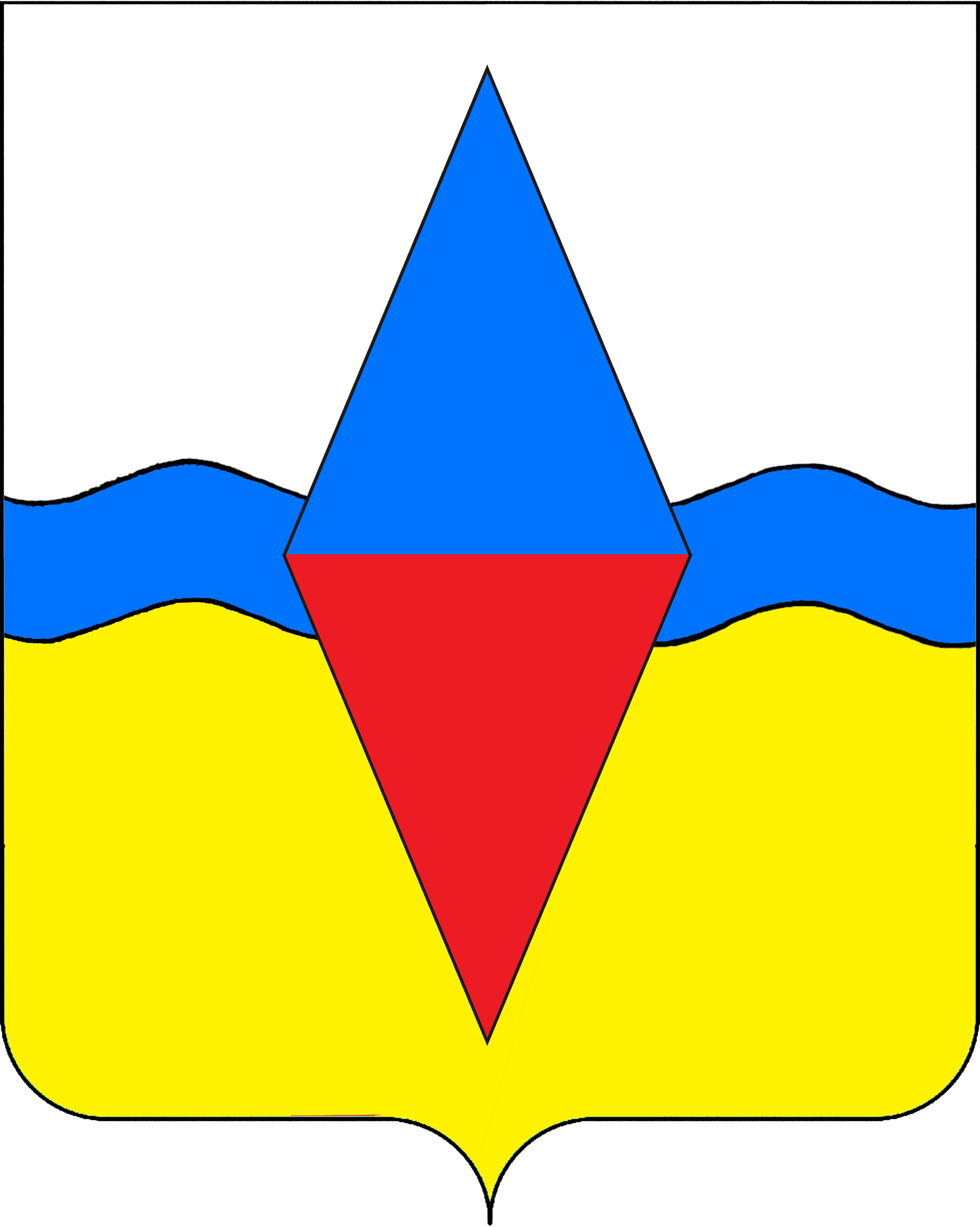 ПОСТАНОВЛЕНИЕАДМИНИСТРАЦИИ ЮГО-СЕВЕРНОГО СЕЛЬСКОГО ПОСЕЛЕНИЯТИХОРЕЦКОГО  РАЙОНАот 01.04.2020                                                                                                          № 34станица Юго-СевернаяОб утверждении Положения о выдаче разрешения  на выполнение авиационных работ, парашютных прыжков, демонстрационных полетов воздушных судов, полетов беспилотных воздушных судов (за исключением полетов беспилотных воздушных судов с максимальной взлетной массой менее 0,25 кг), подъемов привязных аэростатов над населенными пунктами Юго-Северного сельского поселения Тихорецкого района, посадки (взлета) на расположенные в границах населенных пунктов      Юго-Северного сельского поселения Тихорецкого района площадки, сведения о которых не опубликованы в документах аэронавигационной информации  В соответствии с пунктом 49 Федеральных правил использования воздушного пространства Российской Федерации, утвержденных постановлением Правительства Российской Федерации от 11 марта 2010 года № 138, пунктом 40.5 Федеральных авиационных правил «Организация планирования использования воздушного пространства Российской Федерации», утвержденных приказом Минтранса России от 16 января                 2012 года № 6, Уставом Юго-Северного сельского поселения Тихорецкого района п о с т а н о в л я ю:  1.Утвердить:  1.1.Положение о выдаче разрешения на выполнение авиационных работ, парашютных прыжков, демонстрационных полетов воздушных судов, полетов беспилотных воздушных судов (за исключением полетов беспилотных воздушных судов с максимальной взлетной массой менее 0,25 кг), подъемов привязных аэростатов над населенными пунктами Юго-Северного сельского поселения Тихорецкого района, а также на выполнение посадки (взлета) на расположенные в границах населенных пунктов Юго-Северного сельского поселения Тихорецкого района площадки, сведения о которых не опубликованы в документах аэронавигационной информации (приложение 1).  1.2.Форму заявления о выдаче разрешения на выполнение авиационных работ, парашютных прыжков, демонстрационных полетов воздушных судов, полетов беспилотных воздушных судов (за исключением полетов беспилотных воздушных судов с максимальной взлетной массой менее 0,25 кг), подъемов привязных аэростатов над населенными пунктами Юго-Северного сельского поселения Тихорецкого района, посадки (взлета) на расположенные в границах населенных пунктов Юго-Северного сельского поселения Тихорецкого района 2площадки, сведения о которых не опубликованы в документах аэронавигационной информации (приложение 2).  1.3.Форму разрешения на выполнение авиационных работ, парашютных прыжков, демонстрационных полетов воздушных судов, полетов беспилотных воздушных судов (за исключением полетов беспилотных воздушных судов с максимальной взлетной массой менее 0,25 кг), подъемов привязных аэростатов над населенными пунктами Юго-Северного сельского поселения Тихорецкого района, а также на выполнение посадки (взлета) на расположенные в границах населенных пунктов Юго-Северного сельского поселения Тихорецкого района площадки, сведения о которых не опубликованы в документах аэронавигационной информации (приложение 3).  1.4.Форму уведомления об отказе в выдаче разрешения на выполнение авиационных работ, парашютных прыжков, демонстрационных полетов воздушных судов, полетов беспилотных воздушных судов (за исключением полетов беспилотных воздушных судов с максимальной взлетной массой менее 0,25 кг), подъемов привязных аэростатов над населенными пунктами            Юго-Северного сельского поселения Тихорецкого района, а также на выполнение посадки (взлета) на расположенные в границах населенных пунктов Юго-Северного сельского поселения Тихорецкого района площадки, сведения о которых не опубликованы в документах аэронавигационной информации (приложение 4).  2.Главному специалисту администрации Юго-Северного сельского поселения Тихорецкого района (Тучкова) обеспечить официальное обнародование настоящего постановления и его размещение на официальном сайте администрации Юго-Северного сельского поселения Тихорецкого района в информационно-телекоммуникационной сети «Интернет».  3.Контроль за исполнением настоящего постановления оставляю за собой.  4.Постановление вступает в силу со дня его официального обнародования.Глава Юго-Северного сельского поселения Тихорецкого района                                                                А.В. Аулов                                                                          Приложение 1                                                                          УТВЕРЖДЕНО                                                                          постановлением администрации                                                                          Юго-Северного сельского поселения                                                                           Тихорецкого района                                                                          от 01.04.2020 № 34ПОЛОЖЕНИЕо выдаче разрешения на выполнение авиационных работ, парашютных прыжков, демонстрационных полетов воздушных судов, полетов беспилотных воздушных судов (за исключением полетов беспилотных воздушных судов с максимальной взлетной массой менее 0,25 кг), подъемов привязных аэростатов над населенными пунктами Юго-Северного сельского поселения Тихорецкого района, а также на выполнение посадки (взлета) на расположенные в границах населенных пунктов Юго-Северного сельского поселения Тихорецкого района площадки, сведения о которых не опубликованы в документах аэронавигационной информацииОбщие положения1.1.Настоящее Положение определяет порядок выдачи разрешения                на выполнение авиационных работ, парашютных прыжков, демонстрационных полетов воздушных судов, полетов беспилотных воздушных судов (за исключением полетов беспилотных воздушных судов с максимальной взлетной массой менее 0,25 кг), подъемов привязных аэростатов над населенными пунктами Юго-Северного сельского поселения Тихорецкого района, а также на выполнение посадки (взлета) на расположенные в границах населенных пунктов Юго-Северного сельского поселения Тихорецкого района площадки, сведения о которых не опубликованы в документах аэронавигационной информации (далее - Разрешение), уведомления от отказе в выдаче разрешения на выполнение авиационных работ, парашютных прыжков, демонстрационных полетов воздушных судов, полетов беспилотных воздушных судов (за исключением полетов беспилотных воздушных судов с максимальной взлетной массой менее 0,25 кг), подъемов привязных аэростатов над населенными пунктами  Юго-Северного сельского поселения  Тихорецкого района, а также на выполнение посадки (взлета) на расположенные в границах населенных пунктов Юго-Северного сельского поселения Тихорецкого района площадки, сведения о которых не опубликованы в документах аэронавигационной информации (далее - уведомление об отказе в выдаче Разрешения). Действие данного Положения не распространяется на правоотношения, связанные с использованием воздушного пространства над населенными пунктами Юго-Северного сельского поселения Тихорецкого района в запретных зонах, а также в зонах ограничения полетов, деятельность в которых 2осуществляется на постоянной основе.Порядок выдачи Разрешения  2.1.Для получения Разрешения юридические, физические лица, в том числе индивидуальные предприниматели или их уполномоченные представители (далее - заявитель) в срок не позднее, чем за 15 рабочих дней              до дня планируемого выполнения авиационных работ, парашютных прыжков, демонстрационных полетов воздушных судов, полетов беспилотных воздушных судов (за исключением полетов беспилотных воздушных судов с максимальной взлетной массой менее 0,25 кг), подъемов привязных аэростатов над населенными пунктами Юго-Северного сельского поселения Тихорецкого района, посадки (взлета) на расположенные в границах населенных пунктов Юго-Северного сельского поселения Тихорецкого района площадки, сведения о которых не опубликованы в документах аэронавигационной информации, направляют в администрацию Юго-Северного сельского поселения Тихорецкого района заявление о выдаче разрешения по форме, утвержденной приложением 2 к настоящему постановлению.Прием заявлений, выдача разрешения или уведомления об отказе в выдаче разрешения осуществляется администрацией Юго-Северного сельского поселения Тихорецкого района (далее - Уполномоченный орган) по адресу: 352110, Краснодарский край, Тихорецкий район, станица Юго-Северная, улица Северная, 69. 2.2.К заявлению прилагаются следующие документы: 1)копия документа, удостоверяющего личность заявителя (если заявителем является физическое лицо, в том числе индивидуальный предприниматель);2)копия документа, подтверждающего полномочия лица                                             на осуществление действий от имени заявителя (в случае обращения представителя заявителя);3)копия правоустанавливающего документа на воздушное судно либо выписка из Единого государственного реестра прав на воздушные суда и сделок с ними; 4)копия договора обязательного страхования ответственности владельца воздушного судна перед третьими лицами в соответствии с Воздушным кодексом Российской Федерации или полис (сертификат) к данному договору.2.2.1.Предоставление документов, указанных в подпунктах 3-4                 пункта 2.2 настоящего раздела, не требуется, если заявитель является обладателем сертификата эксплуатанта, выданного в соответствии                               с требованиями приказа Минтранса России от 13 августа 2015 года № 246                 «Об утверждении Федеральных авиационных правил «Требования                               к юридическим лицам, индивидуальным предпринимателям, осуществляющим коммерческие воздушные перевозки. Форма и порядок выдачи документа, 3подтверждающего соответствие юридических лиц, индивидуальных предпринимателей, осуществляющих коммерческие воздушные перевозки, требованиям федеральных авиационных правил». Заявитель предоставляет копию сертификата (свидетельства) эксплуатанта.2.2.2.Предоставление документов, указанных в подпунктах 3-4 пункта 2.2 настоящего раздела, не требуется, если заявитель относится к государственной авиации. Заявитель предоставляет документ, подтверждающий годность заявленного государственного воздушного судна к эксплуатации (выписка из формуляра воздушного судна с записью о годности к эксплуатации).2.2.3.Предоставление документов, указанных в подпунктах 3-4 пункта 2.2 настоящего раздела, не требуется при выполнении работ на сверхлегком пилотируемом гражданском воздушном судне с массой конструкции                      115 килограммов и менее и при выполнении полетов беспилотного воздушного судна с максимальной взлетной массой 30 килограммов и менее. Заявитель предоставляет копию документа, подтверждающего технические характеристики воздушного судна (паспорт, формуляр или руководство пользователя воздушного судна с указанием его максимальной взлетной массы (массы конструкции).2.3.Заявление регистрируется в Уполномоченном органе в день его поступления.2.4.Заявление рассматривается Уполномоченным органом в течение                  5 рабочих дней со дня регистрации в Уполномоченном органе.2.5.Уведомление об отказе в выдаче разрешения принимается                                  по следующим основаниям:1)заявителем не представлены документы, указанные в пункте 2.2, подпунктах 2.2.1, 2.2.2, 2.2.3 пункта 2.2 настоящего раздела;2)заявление о выдаче разрешения оформлено с нарушением требований настоящего Положения либо направлено в Уполномоченный орган                                       с нарушением сроков, указанных в пункте 2.1 настоящего раздела.2.6.При отсутствии оснований, предусмотренных пунктом 2.5 настоящего раздела, принимается решение о выдаче разрешения, утверждаемого главой Юго-Северного сельского поселения Тихорецкого района в установленном законодательством порядке.2.7.Решение о выдаче Разрешения или уведомление об отказе в выдаче Разрешения принимается главой Юго-Северного сельского поселения Тихорецкого района, либо лицом, исполняющим его обязанности, по основаниям, установленным в пунктах 2.5 и 2.6 настоящего раздела.Разрешение или уведомление об отказе в выдаче Разрешения подписывается главой Юго-Северного сельского поселения Тихорецкого района либо лицом, исполняющим его обязанностиУказанные Разрешение или уведомление об отказе в выдаче Разрешения выдаются заявителю способом, указанным в заявлении, не позднее 7 рабочих дней со дня его регистрации в Уполномоченном органе.42.8.На основании пункта 40.5 Федеральных авиационных правил «Организация планирования использования воздушного пространства Российской Федерации», утвержденных приказом Минтранса России                          от 16 января 2012 г. № 6, в целях выполнения авиационных работ и парашютных прыжков, а также демонстрационных полетов над населенными пунктами пользователю воздушного пространства помимо Разрешения, выданного органом местного самоуправления, также необходимо получить разрешение и условия на использование воздушного пространства от соответствующих оперативных органов Единой системы организации воздушного движения Российской Федерации.Главный специалист администрации Юго-Северного сельского поселенияТихорецкого района                                                                                 О.Н. Попова                                                                          Приложение 2                                                                          УТВЕРЖДЕНО                                                                          постановлением администрации                                                                          Юго-Северного сельского поселения                                                                           Тихорецкого района                                                                          от 01.04.2020 № 34                                                                             Главе Юго-Северногосельского поселения Тихорецкого района____________от ___________________________(наименование юридического лица;Ф.И.О. физического лица)______________________________(адрес места нахождения/жительства)телефон: ________, факс ________эл. почта: _____________________ЗАЯВЛЕНИЕо выдаче разрешения на выполнение авиационных работ, парашютных прыжков, демонстрационных полетов воздушных судов, полетов беспилотных воздушных судов (за исключением полетов беспилотных воздушных судов с максимальной взлетной массой менее 0,25 кг), подъемов привязных аэростатов над населенными пунктами Юго-Северного сельского поселения Тихорецкого района, посадки (взлета) на расположенные в границах населенных пунктов Юго-Северного сельского поселения Тихорецкого района площадки, сведения о которых не опубликованы в документах аэронавигационной информации  Прошу выдать разрешение на выполнение над населенными пунктами Юго-Северного сельского поселения Тихорецкого района:____________________________________________________________________(авиационных работ, парашютных прыжков, подъема привязных аэростатов, демонстрационных полетов, полетов беспилотных воздушных судов (за исключением полетов беспилотных воздушных судов с максимальной взлетной массой менее 0,25 кг), посадки (взлета) на площадку)в целях:_________________________________________________________________________________________________________________________________на воздушном судне:______________________________________________________________________________________________________________________(указать количество и тип воздушных судов, государственный регистрационный (опознавательный) знак воздушного судна (если известно заранее) место использования воздушного пространства (посадки (взлета)):____________________________________________________________________(район проведения авиационных работ, демонстрационных полетов, посадочные площадки, площадки приземления парашютистов, место подъема привязного аэростата, полетов 2беспилотных воздушных судов (за исключением полетов беспилотных воздушных судов с максимальной взлетной массой менее 0,25 кг)срок использования воздушного пространства:дата начала использования: ____________________________________________,дата окончания использования: _________________________________________,время использования воздушного пространства (посадки (взлета)):____________________________________________________________________(планируемое время начала и окончания использования воздушного пространства)  Разрешение или решение об отказе в выдаче разрешения прошу выдать:лично/направить по электронной почте/направить почтовым отправлением (нужное подчеркнуть).приложение:____________________________________________________________________(документы, прилагаемые к заявлению)____________________________________________________________________«____» ___________ 20__ г.             _________________________________                                                                                   (подпись, расшифровка подписи)Главный специалист администрации Юго-Северного сельского поселенияТихорецкого района                                                                                 О.Н. Попова                                                                          Приложение 3                                                                          УТВЕРЖДЕНО                                                                          постановлением администрации                                                                          Юго-Северного сельского поселения                                                                           Тихорецкого района                                                                          от 01.04.2020 № 34РАЗРЕШЕНИЕна выполнение авиационных работ, парашютных прыжков, демонстрационных полетов воздушных судов, полетов беспилотных воздушных судов (за исключением полетов беспилотных воздушных судов с максимальной взлетной массой менее ), подъемов привязных аэростатов над населенными пунктами Юго-Северного сельского поселения Тихорецкого района, а также на выполнение посадки (взлета) на расположенные в границах населенных пунктов Юго-Северного сельского поселения Тихорецкого района площадки, сведения о которых не опубликованы в документах аэронавигационной информации (нужное подчеркнуть)  Рассмотрев Ваше заявление от «____» _____________ 20___ года, администрация Юго-Северного сельского поселения Тихорецкого района в соответствии с пунктом 49 Федеральных правил использования воздушного пространства Российской Федерации, утвержденных постановлением Правительства Российской Федерации от 11 марта 2010 года № 138, разрешает:____________________________________________________________________(наименование юридического лица; фамилия, имя, отчество физического лица)адрес места нахождения (жительства):________________________________________________________________________________________________________________________________________выполнение _________________________________ над населенными пунктами Юго-Северного сельского поселения Тихорецкого района в целях:____________________________________________________________________(цель проведения запрашиваемого вида деятельности)на воздушном судне (воздушных судах):____________________________________________________________________(указать количество и тип воздушных судов)государственный регистрационный (опознавательный) знак(и):____________________________________________________________________(указать, если заранее известно)место использования воздушного пространства (посадки (взлета)):________________________________________________________________________________________________________________________________________(район проведения авиационных работ, демонстрационных полетов, беспилотных воздушных судов (за исключением полетов беспилотных воздушных судов с максимальной взлетной массой менее 0,25 кг), посадочные площадки, площадки приземления 2парашютистов, место подъема привязного аэростата)  Сроки использования воздушного пространства над населенными пунктами Юго-Северного сельского поселения Тихорецкого района:____________________________________________________________________.(дата (даты) и временной интервал проведения запрашиваемого вида деятельности)должность подписывающего                           (подпись)                    И.О. ФамилияГлавный специалист администрации Юго-Северного сельского поселенияТихорецкого района                                                                                 О.Н. Попова                                                                          Приложение 4                                                                          УТВЕРЖДЕНО                                                                          постановлением администрации                                                                          Юго-Северного сельского поселения                                                                           Тихорецкого района                                                                          от 01.04.2020 № 34УВЕДОМЛЕНИЕоб отказе в выдаче разрешения на выполнение авиационных работ, парашютных прыжков, демонстрационных полетов воздушных судов, полетов беспилотных воздушных судов (за исключением полетов беспилотных воздушных судов с максимальной взлетной массой менее 0,25 кг), подъемов привязных аэростатов над населенными пунктами Юго-Северного сельского поселения Тихорецкого района, а также на выполнение посадки (взлета) на расположенные в границах населенных пунктов Юго-Северного сельского поселения Тихорецкого района площадки, сведения о которых не опубликованы в документах аэронавигационной информации  Рассмотрев Ваше заявление от «____» ____________ 20__ года, администрация Юго-Северного сельского поселения Тихорецкого района в соответствии с пунктом 49 Федеральных правил использования воздушного пространства Российской Федерации, утвержденных постановлением Правительства Российской Федерации от 11 марта 2010 года № 138, отказывает в выдаче____________________________________________________________________(наименование юридического лица, фамилия, имя, отчество физического лица)адрес места нахождения (жительства):____________________________________________________________________разрешения на выполнение авиационных работ, парашютных прыжков, демонстрационных полетов воздушных судов, полетов беспилотных воздушных судов (за исключением полетов беспилотных воздушных судов с максимальной взлетной массой менее 0,25 кг), подъемов привязных аэростатов над населенными пунктами Юго-Северного сельского поселения Тихорецкого района, посадки (взлета) на расположенные в границах населенных пунктов Юго-Северного сельского поселения Тихорецкого района площадки в связи с:____________________________________________________________________(основания для отказа, в соответствии с пунктом 2.5 Приложения 1 к постановлению)должность подписывающего                           (подпись)                    И.О. ФамилияГлавный специалист администрации Юго-Северного сельского поселенияТихорецкого района                                                                                 О.Н. Попова